UPAYA MENINGKATKAN ETIKA BERBUSANA SISWA PADA MASA REMAJA MELALUI LAYANAN INFORMASI TEKNIK FOCUS GROUP DISCUSSION KELAS VIII SMP NEGERI 1 PERBAUNGANT.A 2020/2021SKRIPSIOlehNudni YusmithaNPM : 171414033FAKULTAS KEGURUAN DAN ILMU PENDIDIKAN UNIVERSITAS MUSLIM NUSANTARAAL WASHLIYAH MEDAN2020/2021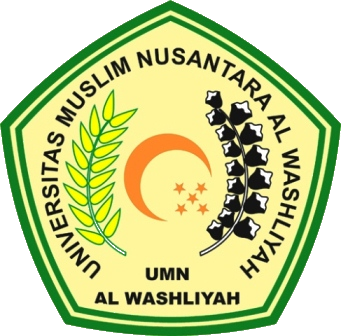 